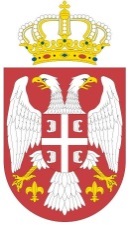 Република СрбијаМинистарство пољопривреде,ШУМАРСТВА И ВОДОПРИВРЕДЕУправа за аграрна плаћањаБр: 404-02-80/2018-07Датум: 31.1.2019. године		     БеоградНа основу члана 108. Закона о јавним набавкама („Службени гласник“ РС, бр. 124/2012, 14/2015 и 68/2015) и Извештаја о стручној оцени понуда број 404-02-80/2018-07 од 31.1.2019. године, вршилац дужности помоћника директора Управе за аграрна плаћања на основу Решења број 119-01-13/17/2018-09 од 24.12.2018. године доноси ОДЛУКУ  O ДОДЕЛИ УГОВОРА ДОДЕЉУЈЕ СЕ уговор у поступку јавне набавке мале вредности, ЈНМВ 15/2018 за додатну опрему за информациони систем, наручиоца Министарства пољопривреде, шумарства и вододпривреде – Управа за аграрна плаћања најповољнијем понуђачу, USPON DOO ČAČAK, са седиштем у Чачку, Булевар ослобођења 17.Вредност уговора износи 509.120,00 динара без пореза на додату вредност. О б р а з л о ж е њ еМинистарство пољопривреде, шумарства и водопривреде - Управа за аграрна плаћања је дана 26.12.2018. године донело Одлуку о покретању поступка број 404-02-80/2018-07 за доделу уговора у поступку јавне набавке мале вредности, ЈНМВ 15/2018 за набавку добра и то за додатну опрему за информациони систем. 	Предмет јавне набавке су добра и то додатна опрема за информациони систем. Шифре из Општег речника набавки су: 30234700-5 (магнетне траке), 30234600-4 (флеш меморија), 30237100-0 (делови рачунара), 30234000-8 (медијуми за смештање података), 30232000-4 (периферна опрема), 30236000-2 (разна рачунарска опрема), 30236110-6	 (радна меморија (РАМ)), 30237460-1 (рачунарске тастатуре).Редни број јавне набавке из плана јавних набавки: 1.1.6, редни број спровођења јавне набавке ЈНМВ 15/2018.Процењена вредност јавне набавке износи 780.000,00 динара без пореза на додату вредност. Основни подаци о понуђачима: USPON DOO ČAČAK, са седиштем у Чачку, Булевар ослобођења 17, матични број 06084613, законски заступник Предраг Павловић;FRACTAL DIMENSION DOO BEOGRAD, са седиштем у Београду, Угриновачка 202, матични број 20769220, законски заступник Ненад Николин;JAPI COM DOO NOVI SAD, са седиштем у Новом Саду, Руменачка 13, матични број 08664005, законски заступник Николај Агић;PREDUZEĆE ZA PROIZVODNJU, PROMET ROYAL COMMERCE DOO BEOGRAD (ZVEZDARA), са седиштем у Београду, Донска 5/1Г, матични број 07557442, законски заступник Ненад Панић.Називи, односно имена понуђача чије су понуде одбијене и разлози за њихово одбијање: нема.Критеријум за доделу уговора:Додела уговора извршена је сходно методологији утврђеној позивом за подношење понуда и конкурсном документацијом, тако да је на понуђаче који су доставили прихватљиве понуде примењен критеријум „најнижа понуђена цена”. Комисија је након прегледа прихватљивих понуда утврдила да је понуђач USPON DOO ČAČAK, са седиштем у Чачку, Булевар ослобођења 17 чија је понуда код  наручиоца заведена под бројем 404-02-80/1/2018-07 дао најнижу цену од 509.120,00 динара без пореза на додату вредност.Ранг листа понуђача:Назив понуђача коме се додељује уговор: USPON DOO ČAČAK, са седиштем у Чачку, Булевар ослобођења 17, матични број 06084613, законски заступник Предраг Павловић.Овлашћено лице Наручиоца прихватило је предлог Комисије за јавну набавку о додели уговора, те је на основу члана 108. Закона о јавним набавкама донело одлуку као у диспозитиву. ПОУКА О ПРАВНОМ ЛЕКУ:Против ове одлуке може се наручиоцу поднети захтев за заштиту права у року од 5 (пет) дана од дана објављивања исте на Порталу јавних набавки, а копија се истовремено доставља  Републичкој комисији за заштиту права у поступцима јавних набавки.													в.д. помоћник директора на основу 							Решења број 119-01-13/17/2018-09 од 							24.12.2018. годинеДрагослав Милутиновић Ред.бројПонуђачЦена (без ПДВ-а)1.USPON DOO ČAČAK509.120,00 динара2.JAPI COM DOO NOVI SAD535.602,00 динара3.FRACTAL DIMENSION DOO BEOGRAD752.220,00 динара4.ROYAL COMMERCE DOO BEOGRAD764.910,00 динара